     ҠАРАР                                                                                     ПОСТАНОВЛЕНИЕ09  январь 2013 й.	                            №  02	                         09 января .О предоставлении полномочий пользователю на эксплуатацию и использование средств криптографической защиты информации “Континент-АП”	В целях выполнения требований Инструкции об организации и обеспечении безопасности хранения, обработки и передачи по каналам связи с использованием средств криптографической защиты информации с ограниченным доступом, не содержащей сведений, составляющих государственную тайну, утвержденную Приказом Федерального агентства Правительственной связи и информации от 13.06.2001 № 152, постановляю:1. Предоставить Минлигарееву Рудольфу Миргасимовичу  полномочия на эксплуатацию и использование средств криптографической защиты информации (далее - СКЗИ) “Континент-АП”.2. Возложить на Минлигареева Рудольфа Миргасимовича  персональную ответственность за безопасность ключевой информации, ее сохранность, неразглашение и нераспространение, а также выполнение требований “Инструкции об организации и обеспечении безопасности хранения, обработки и передачи по каналам связи с использованием средств криптографической защиты информации с ограниченным доступом, не содержащей сведений, составляющих государственную тайну”, утвержденную Приказом Федерального агентства Правительственной связи и информации от 13.06.2001 № 152 .3. Минлигареева Рудольфа Миргасимовича  ознакомить под роспись с настоящим Постановлением4.Контроль за исполнением настоящего постановления оставляю за собой.И.о. главы сельского поселения Старотумбагушевский сельсовет                                                     И.Х. БадамшинОзнакомлен         __________ Р.М. МинлигареевБАШКОРТОСТАН  РЕСПУБЛИКАҺЫ  ШАРАН  РАЙОНЫ  МУНИЦИПАЛЬ  РАЙОНЫНЫ ИСКЕ ТОМБАҒОШ АУЫЛ СОВЕТЫАУЫЛ БИЛӘМӘҺЕ СОВЕТЫИске Томбағош ауылы, тел. (34769) 2-47-19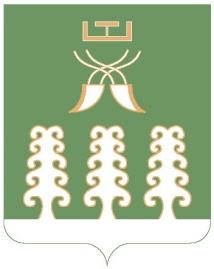 РЕСПУБЛИКА  БАШКОРТОСТАНМУНИЦИПАЛЬНЫЙ РАЙОНШАРАНСКИЙ РАЙОНАДМИНИСТРАЦИЯ   СЕЛЬСКОГО ПОСЕЛЕНИЯ            СТАРОТУМБАГУШЕВСКИЙ СЕЛЬСОВЕТ с. Старотумбагушево, тел.(34769)  2-47-19